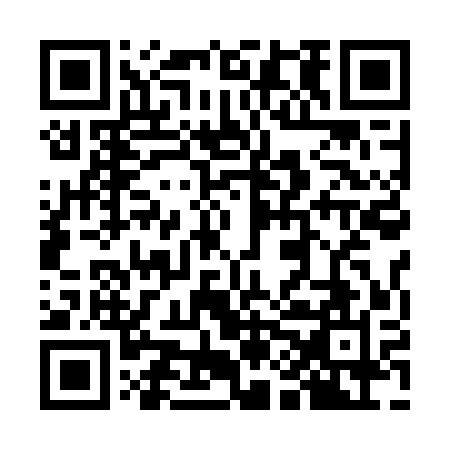 Prayer times for Casal do Vale da Bezerra, PortugalMon 1 Apr 2024 - Tue 30 Apr 2024High Latitude Method: Angle Based RulePrayer Calculation Method: Muslim World LeagueAsar Calculation Method: HanafiPrayer times provided by https://www.salahtimes.comDateDayFajrSunriseDhuhrAsrMaghribIsha1Mon5:467:171:376:077:589:242Tue5:447:161:376:087:599:253Wed5:427:141:376:088:009:264Thu5:407:131:366:098:019:285Fri5:387:111:366:108:029:296Sat5:377:091:366:108:029:307Sun5:357:081:356:118:039:318Mon5:337:061:356:118:049:329Tue5:317:051:356:128:059:3410Wed5:297:031:356:138:069:3511Thu5:287:021:346:138:079:3612Fri5:267:001:346:148:089:3713Sat5:246:591:346:148:099:3914Sun5:226:571:346:158:109:4015Mon5:206:561:336:168:119:4116Tue5:196:541:336:168:129:4317Wed5:176:531:336:178:139:4418Thu5:156:521:336:178:149:4519Fri5:136:501:326:188:159:4620Sat5:116:491:326:198:169:4821Sun5:106:471:326:198:179:4922Mon5:086:461:326:208:189:5023Tue5:066:451:326:208:199:5224Wed5:046:431:316:218:209:5325Thu5:036:421:316:218:219:5426Fri5:016:411:316:228:229:5627Sat4:596:391:316:228:239:5728Sun4:586:381:316:238:249:5929Mon4:566:371:316:248:2510:0030Tue4:546:361:316:248:2610:01